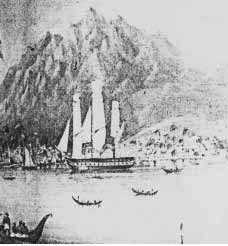 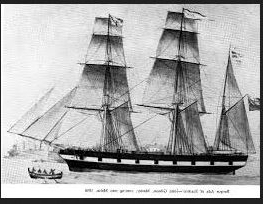 The barque “Skelton” in Trinidad harbour by James DixonA 260 ton barque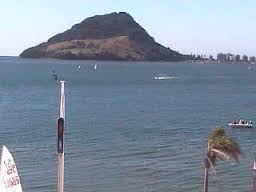 Background of Trinidad harbour todayBackground of Trinidad harbour today